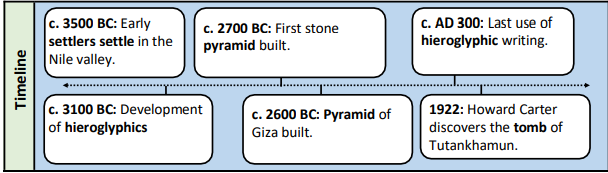 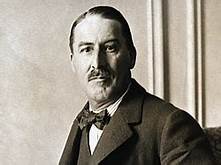 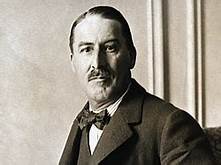 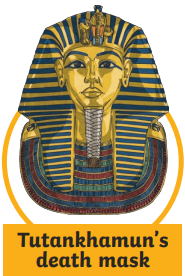 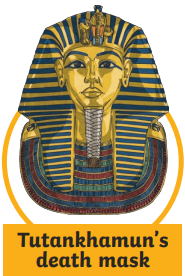 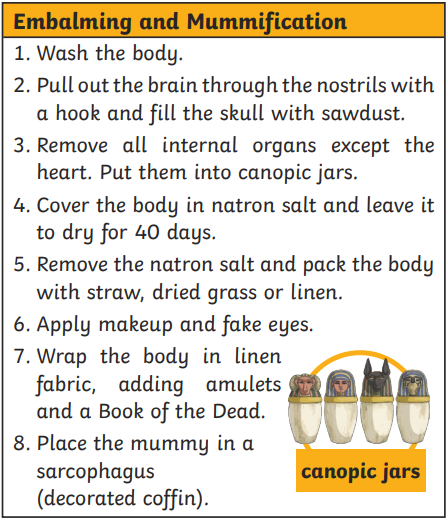 North Walkden Primary School Knowledge OrganiserNorth Walkden Primary School Knowledge OrganiserNorth Walkden Primary School Knowledge OrganiserNorth Walkden Primary School Knowledge OrganiserSubject: HistoryTerm: AutumnYear Group: 4NC Link: the achievement of the earliest civilisations – an overview of where and when the first civilisations appeared and a depth study of one of the following: Ancient Sumer; the Indus Valley; Ancient Egypt; the Shang Dynasty of Ancient China